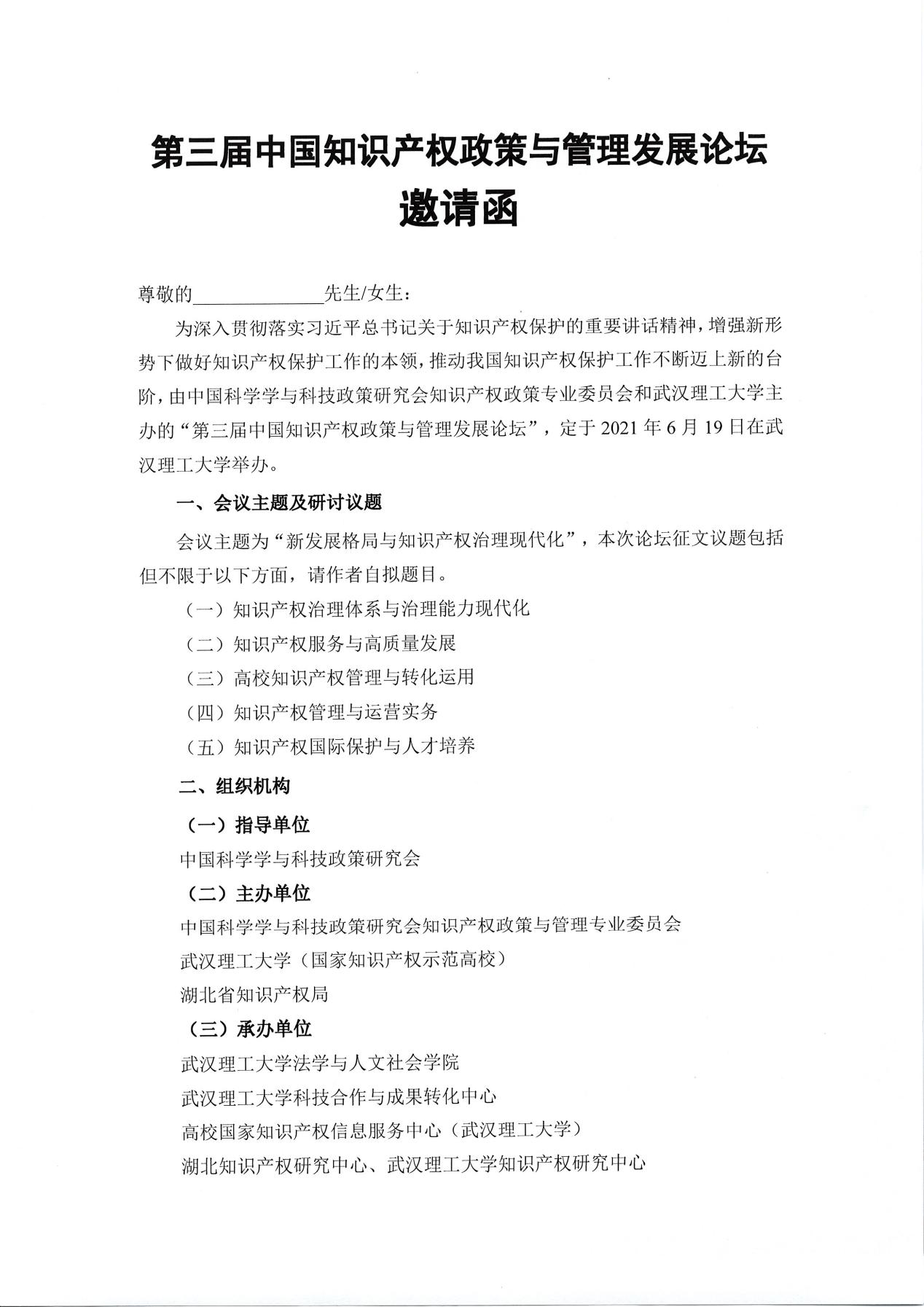 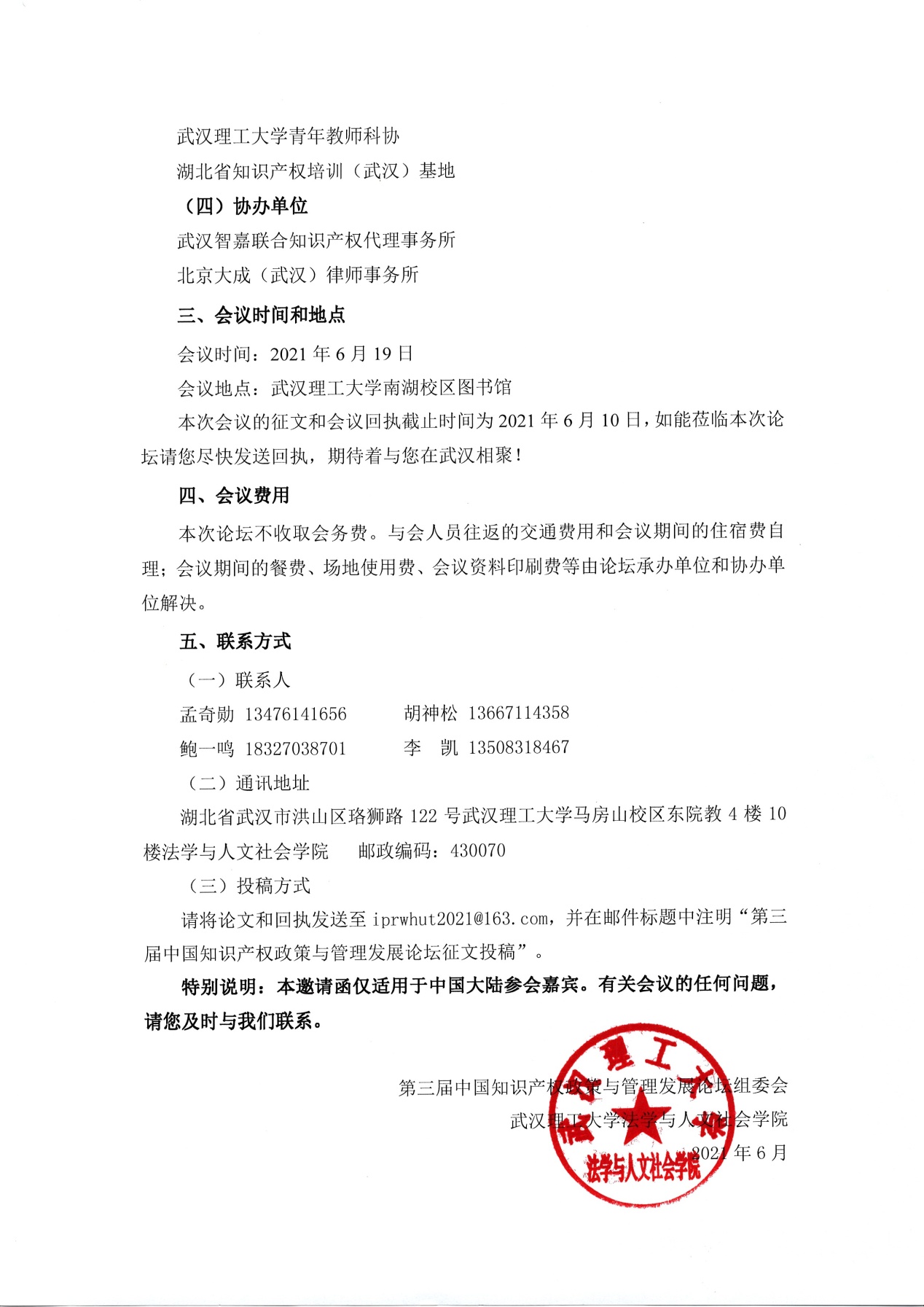 第三届中国知识产权政策与管理发展论坛回执姓名性别职务（职称）工作单位联系电话电子邮箱是否参与主题发言参会嘉宾如有意愿主题发言，请填写发言题目，便于主办方统筹安排，回执请发送至iprwhut2021@163.com参会嘉宾如有意愿主题发言，请填写发言题目，便于主办方统筹安排，回执请发送至iprwhut2021@163.com参会嘉宾如有意愿主题发言，请填写发言题目，便于主办方统筹安排，回执请发送至iprwhut2021@163.com参会嘉宾如有意愿主题发言，请填写发言题目，便于主办方统筹安排，回执请发送至iprwhut2021@163.com参会嘉宾如有意愿主题发言，请填写发言题目，便于主办方统筹安排，回执请发送至iprwhut2021@163.com是否用餐18号晚餐（18:00-19:30）  万枫酒店19号晚餐（18:30-21:00）  九龙国际大酒店18号晚餐（18:00-19:30）  万枫酒店19号晚餐（18:30-21:00）  九龙国际大酒店18号晚餐（18:00-19:30）  万枫酒店19号晚餐（18:30-21:00）  九龙国际大酒店18号晚餐（18:00-19:30）  万枫酒店19号晚餐（18:30-21:00）  九龙国际大酒店18号晚餐（18:00-19:30）  万枫酒店19号晚餐（18:30-21:00）  九龙国际大酒店是否住宿住宿（单住   合住  不住宿）酒店（万枫   宜尚  九龙    其它）住宿（单住   合住  不住宿）酒店（万枫   宜尚  九龙    其它）住宿（单住   合住  不住宿）酒店（万枫   宜尚  九龙    其它）住宿（单住   合住  不住宿）酒店（万枫   宜尚  九龙    其它）住宿（单住   合住  不住宿）酒店（万枫   宜尚  九龙    其它）备注预定酒店时请告知是参加“第三届中国知识产权政策与管理发展论坛”可享受协议价，意愿预定武汉武昌万枫酒店请联系王经理13545011699，意愿预定九龙国际大酒店请联系殷经理17371292702，意愿预定宜尚酒店请联系张经理13538487383。会务其他事宜均可电话或者邮件联系组委会，校外车辆请提前3天联系会务组报备车牌信息以便于通行。预定酒店时请告知是参加“第三届中国知识产权政策与管理发展论坛”可享受协议价，意愿预定武汉武昌万枫酒店请联系王经理13545011699，意愿预定九龙国际大酒店请联系殷经理17371292702，意愿预定宜尚酒店请联系张经理13538487383。会务其他事宜均可电话或者邮件联系组委会，校外车辆请提前3天联系会务组报备车牌信息以便于通行。预定酒店时请告知是参加“第三届中国知识产权政策与管理发展论坛”可享受协议价，意愿预定武汉武昌万枫酒店请联系王经理13545011699，意愿预定九龙国际大酒店请联系殷经理17371292702，意愿预定宜尚酒店请联系张经理13538487383。会务其他事宜均可电话或者邮件联系组委会，校外车辆请提前3天联系会务组报备车牌信息以便于通行。预定酒店时请告知是参加“第三届中国知识产权政策与管理发展论坛”可享受协议价，意愿预定武汉武昌万枫酒店请联系王经理13545011699，意愿预定九龙国际大酒店请联系殷经理17371292702，意愿预定宜尚酒店请联系张经理13538487383。会务其他事宜均可电话或者邮件联系组委会，校外车辆请提前3天联系会务组报备车牌信息以便于通行。预定酒店时请告知是参加“第三届中国知识产权政策与管理发展论坛”可享受协议价，意愿预定武汉武昌万枫酒店请联系王经理13545011699，意愿预定九龙国际大酒店请联系殷经理17371292702，意愿预定宜尚酒店请联系张经理13538487383。会务其他事宜均可电话或者邮件联系组委会，校外车辆请提前3天联系会务组报备车牌信息以便于通行。